新 书 推 荐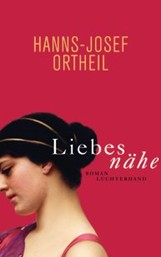 中文书名：《爱的亲密》英文书名：THE CLOSENESS OF LOVE德语书名：Liebesnähe作    者：Hanns-Josef Ortheil出 版 社：Random House Germany代理公司：ANA/Lauren Li页    数：400页出版时间：2011年9月代理地区：中国大陆、台湾审读资料：样书类    型：德语小说授权情况：汉斯·约瑟夫·欧泰尔的大部分作品已被翻译成多国语言，附书目。该书在德国已售出20,000本！内容简介：爱的语言是什么？一男一个女分别来到阿尔卑斯山脚一个美丽的旅店。他们开始关注对方，并开始交换秘密的信号——小纸条，书评或是一段音乐——两人一言不发，两颗心却奇妙地越来越靠近，他们谱写出一段与众不同的爱情故事。旅馆书店的主人是他们的中间人，是她在幕后牵动着这一幕爱恋故事的发芽开花。她用书籍“浇灌”了这对恋人——像是《崔斯坦和伊索德》中的爱情药水——发掘着它们特有的神秘力量。通过书写，这对恋人才发现究竟是什么把他们联接在一起。德语原文阅读节选: http://www.randomhouse.de/content/edition/excerpts/212700.pdf采访作者视频：http://www.3sat.de/mediathek/mediathek.php?obj=27385&mode=play作者简介：汉斯·约瑟夫·欧泰尔（Hanns-Josef Ortheil）出生于1951年，当代德国作家中最具影响力的其中之一，他的作品获得了许多奖项，其中有布兰登堡文学奖，托马斯·曼奖和尼古拉斯·伯恩奖。他在希尔德斯海姆大学教授创意写作和文化新闻。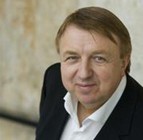 汉斯·约瑟夫·欧泰尔的其他书目：Die Erfindung des Lebens《生命的创意》（2009）Das Verlangen nach Liebe《渴望爱》（2007）版权已授：立陶宛(Gimtasis Zodis)，罗马尼亚(Rao)Die geheimen Stunden der Nacht《夜的秘密时光》（2005）版权已授：俄罗斯(FLC)Die weißen Inseln der Zeit《时光的白色岛屿》（2004）Die große Liebe《伟大的爱》（2003）版权已授：波兰(Vizja)，俄罗斯(FLC)Lo und Lu《嘿，你好》（2001）版权已授：法国，波兰(Spoleczny Instytut Wydawniczy)Die Nacht des Don Jua《唐璜之夜》（2000）版权已授：希腊(Empiria)，荷兰，俄罗斯 (FLC)，台湾Im Licht der Lagune《泻湖之光》（1999）版权已授：希腊 (Empiria)，法国 (Seuil)，日本 (Quintessence)，立陶宛(Gimtasis Zodis)，荷兰，西班牙(Ediciones Martinez Roca)Faustinas Küsse《福斯蒂娜的吻》（1998）版权已授：法国 (Seuil)，希腊(Empiria)，荷兰,俄罗斯媒体评价：“汉斯·约瑟夫·奥泰尔纯熟的新作品，关于寻找和发现爱……矫揉造作？或许有一点，但那太美了！”----弗莱恩迪·唐娜（Freundin Donna）“炉火纯青。”----Hörzu“这是一本触觉柔软的书，同时也是一篇对诗歌魅力的赞美诗。”----Darmstädter Echo“我如此享受这本书。”----乌利齐·维克特（Ulrich Wickert）“欧泰尔创作了我们这个时代最令人动容也是最诗意的德国爱情故事”----3satbuchzeit“欧泰尔创造了符号与身体的高度情色的前戏。欣赏这种理想化的柏拉图式爱恋的读者将对此小说爱不释手。”----《巴塞尔报》（Basler Zeitung）“一部不同寻常的，充满悬疑的小说，讲述一男一女如何在无言的静谧中坠入爱河。这是作者最美丽的书之一。”----《书报快讯》（Buchreport express）谢谢您的阅读！请将反馈信息发至：李文浩（Lauren Li）安德鲁·纳伯格联合国际有限公司北京代表处北京市海淀区中关村大街甲59号中国人民大学文化大厦1705室邮编：100872电话：010-82449901传真：010-82504200Email：Lauren@nurnberg.com.cn网址：http://www.nurnberg.com.cn
微博：http://weibo.com/nurnberg豆瓣小站：http://site.douban.com/110577/微信订阅号：ANABJ2002